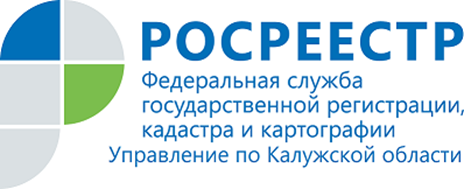 ПРЕСС-РЕЛИЗ11.11.2020Калужский Росреестр разъясняет, как уменьшить налог на недвижимостьКаждый собственник недвижимости обязан ежегодно уплачивать налог на имущество.В 2020 году налог на имущество определяется исходя из кадастровой стоимости недвижимых объектов. Соответственно, чтобы уменьшить налог, нужно снизить кадастровую стоимость.В случае несогласия с кадастровой стоимостью объектов капитального строительства, а также земельных участков категории земель сельскохозяйственного назначения, находящихся на территории Калужской области, заинтересованное лицо вправе обратиться с соответствующим заявлением в комиссию по рассмотрению споров о результатах определения кадастровой стоимости при Управлении Росреестра по Калужской области (далее – Комиссия).Комиссия располагается по адресу: 248019, г. Калуга ул. Вилонова, д. 5 (в случае обращения посредством почтового отправления) или по адресу: г. Калуга, ул. Марата, д. 7, к. 116, (в случае личного обращения после снятия введенной в области самоизоизоляции).Отметим, что Управление Росреестра по Калужской области не проводит кадастровую оценку объектов недвижимости. Для определения кадастровой стоимости недвижимости в Калужской области создано Государственное бюджетное учреждение Калужской области "Центр кадастровой оценки".Об Управлении Росреестра по Калужской областиУправление Федеральной службы государственной регистрации, кадастра и картографии (Росреестр) 
по Калужской области является территориальным органом федерального органа исполнительной власти, осуществляющим функции по государственной регистрации прав на недвижимое имущество и сделок с ним, государственному кадастровому учету недвижимого имущества, землеустройства, государственного мониторинга земель, а также функции по федеральному государственному надзору в области геодезии и картографии, государственному земельному надзору, надзору за деятельностью саморегулируемых организаций, организации работы Комиссии по оспариванию кадастровой стоимости объектов недвижимости. Осуществляет контроль за деятельностью подведомственного учреждения Росреестра - филиала ФГБУ «ФКП Росреестра» по Калужской области по предоставлению государственных услуг Росреестра. Исполняющая обязанности руководителя Управления Росреестра по Калужской области – Людмила Владимировна Димошенкова.http://rosreestr.ru/ Контакты для СМИ: 40_upr@rosreestr.ru Melnikova@r40.rosreestr.ru248000, г. Калуга, ул. Вилонова, д. 5+7(4842) 56-47-85 (вн.123), 56-47-83Мы в ВКонтакте https://vk.com/id547506207           Instagram https://www.instagram.com/rosreestr40/           Facebook https://www.facebook.com/profile.php?id=100037662336373           Одноклассники https://ok.ru/profile/590106955071